Δελτίο ΤύπουΣτο Δήμο Πυλαίας- Χορτιάτη  βρέθηκε  το απόγευμα της Δευτέρας  1/9/2014 ο δήμαρχος Λαμιέων Νίκος Σταυρογιάννης  όπου συμμετείχε στις εκδηλώσεις Μνήμης για τα 70 χρόνια από το Ολοκαύτωμα του Χορτιάτη. Ο κ. Σταυρογιάννης έλαβε, παράλληλα, μέρος στη συνεδρίαση του Διοικητικού Συμβουλίου του Δικτύου Μαρτυρικών Πόλεων που πραγματοποιήθηκε στο χώρο του Δημαρχείου. Με δηλώσεις του ο Δήμαρχος Λαμιέων τόνισε ότι «το εθνικό ζήτημα της διεκδίκησης των γερμανικών οφειλών και αποζημιώσεων βρίσκεται σε κρίσιμη αλλά αισιόδοξη καμπή. Και αυτό που απαιτείται τώρα είναι η πραγματική πολιτική βούληση από την ελληνική κυβέρνηση να θέσει το ζήτημα επίσημα και ουσιαστικά, αναγκάζοντας τη Γερμανική κυβέρνηση να προχωρήσει όπως οφείλει σε πράξεις αποκατάστασης, επανόρθωσης και αποζημιώσεων καθώς και καταβολής του κατοχικού δανείου».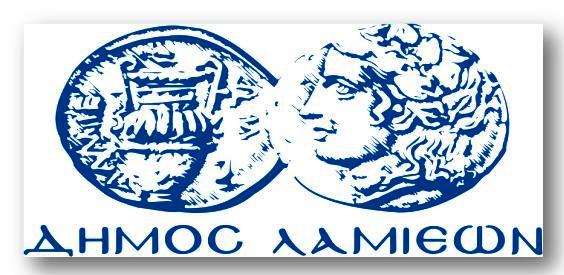 ΠΡΟΣ: ΜΜΕΔΗΜΟΣ ΛΑΜΙΕΩΝΓραφείου Τύπου& ΕπικοινωνίαςΛαμία,  2/9/2014